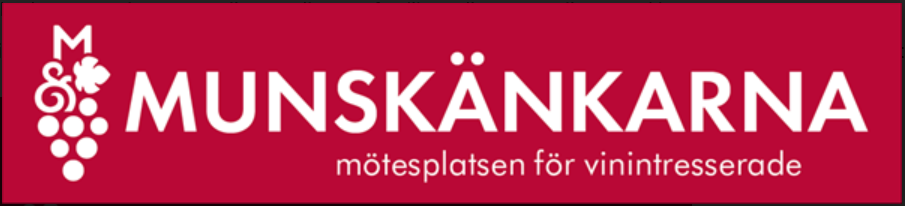 Verksamhetsberättelse 2023 Sektion SträngnäsStyrelsenStyrelsen har under 2023 bestått av följande ledamöter:Jan Henrik Mattsson, ordförandeTommy Wilson, vice ordförandeGunilla Broms, kassörUlf Hallgarn, IT-ansvarig Marie Öderwall, sekreterare Jan Andersson, utbildningsansvarig 9 st. protokollförda styrelsemöten har genomförts. Mötena har huvudsakligen hållits hemma hos styrelsemedlemmarna. ProvningarVi har haft provningar med olika inriktningar och djup, som letts av utbildade sommelierer, importörer, 3-betygare och av sektionens egna medlemmar. Vi är väldigt glada för att vi kunde genomföra promenadprovningen, någon dag fel p.g.a av Gustav Vasas firande men i förstklassigt väder. 3 mars	Årsmöte med På-spåret provning24 mars          	Tårta och vin med Chatrin Jakobsson21 april 	Trentino-Alto Adige med Annica Malmgren3 juni		Promenadprovning, avslutning på Klostervillan 	15 september 	Vinprovning med Amalia Stöckle 13 oktober           	Rhône viner från Nord och Syd med Annica Malmgren10 november      	Höstmiddag /40 Årsjubileum på Oskar Eriksson Brasserie    	20 januari -24	Portugal provning med importör Ditt vin3 januari -24 	Sektionstävling med prova-på blindprovningEkonomiVi slutar med ett resultat på −568 kr. Vi har även i år gjort en separat budget inför varje aktivitet. RegionmötenJan-Henrik Mattsson och Tommy Wilson har representerat sektionen på regionens möten. Under hösten genomfördes ett fysiskt regionmöte i Köping.VintävlingSektionstävlingen gick av stapeln den 4 feb, fem lag med 2 personer i varje deltog. Regiontävlingen hölls i Eskilstuna tre lag från Strängnäs deltog; Anita/Anders Johansson, Berit Strandberg/Märta Nordmark och Anders Svensson/Marie Öderwall.Övriga aktiviteterInga övriga aktiviteterUtbildningVårterminen 2023:  	2-betygskurs 14 deltagare (fullt)		Vinets grunder 14 deltagare (fullt)		Fördjupningskurs Champange 13 st (full)Höstterminen 2023: 	Vinets grunder 14 st (fullt)		2-betyg fortsättning.		Fördjupningskurs Ata Rangi Pinot noir N Z 13 st (fullt)Totalt har 5 st. fullbelagda kurser genomförts under året för 68 st. medlemmar (en del medlemmar gått flera kurser).Måluppfyllnad:  2023 deltog 44 % i någon form av kurs och 9 % i någon av Munskänkarnas betygskurs per år.MedlemmarUnder året har vi fått in nya medlemmar och 2023 avslutas med 157 betalande medlemmar. Band och skopor har delats ut utifrån uppdaterade medlemssystemet. Ordförande har delat ut det i samband med provningar.Hemsidan/medlemsbrevFöreningens hemsida används för anmälningar och allmän information. Mejl skickas till medlemmarna med information om kommande aktiviteter och annan information.